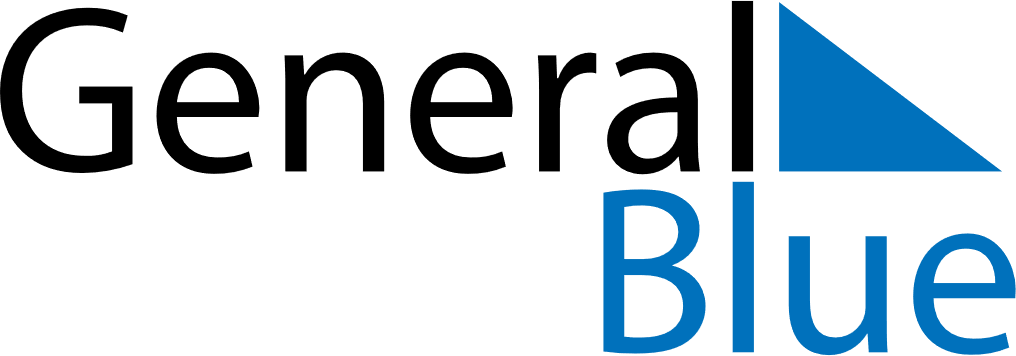 June 2020June 2020June 2020June 2020June 2020ArubaArubaArubaArubaArubaArubaArubaArubaSundayMondayTuesdayWednesdayThursdayFridaySaturday123456789101112131415161718192021222324252627Dera Gai282930NOTES